     23.3.2015 - HLÁŠENÍ OBECNÍHO ROZHLASU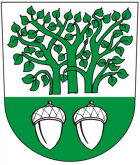 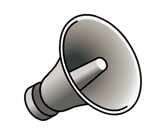 Místní poplatky na rok 2015Místní poplatky na rok 2015, se budou vybírat do 31. 3., a to buď v hotovosti v kanceláři obecního úřadu, nebo bezhotovostně na účet obce 4124641/0100, VS číslo domu. Svoz	 		450 Kč/osoba stočné 			300 Kč/osoba kabelová televize 	500 Kč pes 			100 KčRestaurace SokolovnaRestaurace Sokolovna Zakřany přijme do HPP servírku, praxe výhodou, více informací na www.sokolovna.eu Kulturní informační centrum RosiceKulturní informační centrum Rosice pořádá ve čtvrtek 26. března v kulturním domě Cristal koncert Dana Bárty s kapelou, který zde představí průřez celou svojí tvorbou.
Začátek akce je v 19:00, vstupenky zakoupíte v klasických předprodejích nebo v místě konání. Drůbežárna PraceDrůbežárna Prace bude v sobotu 28. 3.  ve 12:45 hod. prodávat: kuřice všech barev a chovné kohouty, cena 160 - 170 Kč/ks, roční slepice, cena 80 Kč/ks, brojlerová kuřata, krmivo pro drůbež a králíky, dále pak vykupovat králičí kůže, cena až 20 Kč za kůži.
Revmatologická ambulance